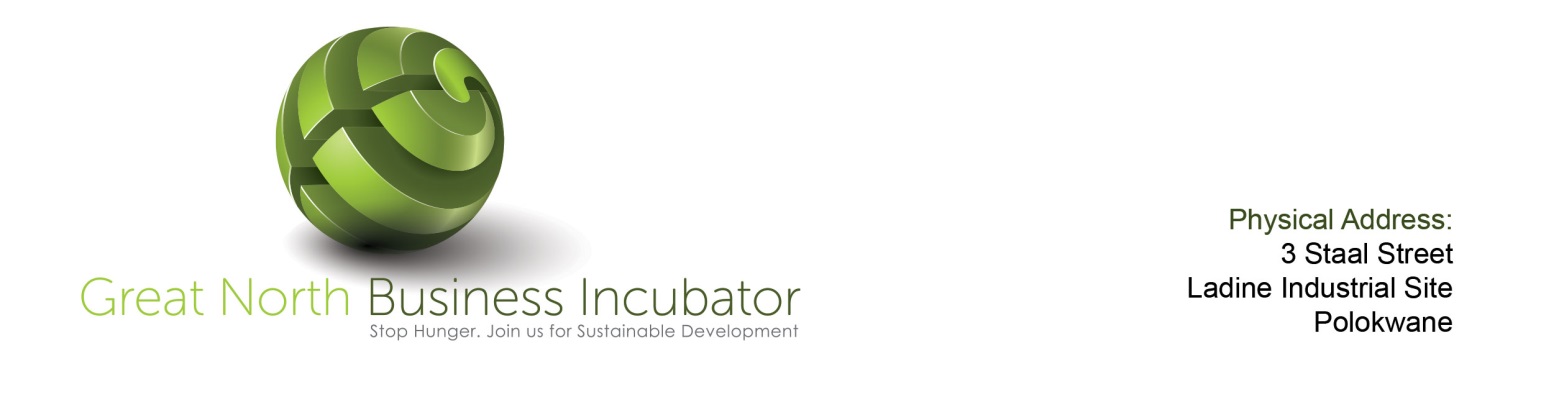 The following questions are designed to get your thinking about the incubator's strengths and weaknesses0=None  2=Poor  3=Fair  4=Good  5=ExcellentEvaluate Services Provided by Great North Business Incubator to its customersFacilities:Score1Offices2Office equipment3Telecommunications4Laboratory / prototyping / testing equipment5Meeting roomsSub-total (max=25)Business Development services:1Provides coaching / e-coaching / on business skills and business model development2Provides business extension services (accounting, legal, secretarial support, etc.)3Provides assistance in preparation of business plans4Provides assistance in building the business management team5Organise business development training programs6Provides milestone-based operational guidance and technical assistance7Provide market research and product marketing assistanceSub-total (max=35)Assistance in Fund Raising1Has its own seed investment fund2Facilitates access to public business development funds3Establish a network of private investors (business angels, venture capitals)4Helps tenants prepare their projects to start-up venture financing5Organise presentations of tenants’ projects to prospective investorsSub-total (max=25)Networking & Building Partnerships:1Establish a network of critical business service providers & negotiated special arrangements with them2Provides training and advisory services on building strategic business partnerships3Organizes regular (e.g. weekly / bi-weekly) networking meeting for tenants / investors / partnersSub-total (max=15)Total (max=100)Evaluate Your Incubator Management PracticesMission & Operations:Score1Has a clearly identified mission and program goals2Has developed strategic plan containing quantifiable objectives to achieve the program mission3Has developed a business plan and monitor continuously its implementation 4Maintains a management information system and evaluates regularly program activities5Incorporates program changes as the result of regular thorough and systematic evaluation6Maintains effective strategic alliances and collaborations with potential partners in all its services areas7Subject its finance to an annual outside auditSub-total (max=35)Governance & Finances:1Has sponsors and supporters capable of ensuring its continued operation and effectiveness2Has a board, sponsoring agency and investors supporting the mission statement of the incubator3Has a governance structure that contributes to effective program operations and tenant servicesSub-total (max=15)The Team: 1Has management that keeps abreast of incubator industry best practices 2Sets the staff salaries at high level to attract and retain people capable of running efficiently the incubator programs 3Is adequately staffed to meet the key needs of and provide efficient services to its clients 4Has a written job description for staff and evaluates staff annually through formal reviews 5Strongly supports staff professional developmentSub-total (max=25)Tenant selection, monitoring & graduation procedures: 1Has well defined tenant selection criteria and selects only applicants that meets these criteria2 Regular collects information on client performance results 3Reviews client financial statements on a quarterly basis at minimum 4Effectively utilizes new technology & business management software tools in its operations5 Has a formal benchmark-based graduation policySub-total (max=25)Total (max=100)